                        Отчёт о  проведенном проекте в 4 «А» классе                         Учитель: Зинурова Татьяна ВалерьевнаПроектучеников 4 «А» класса«Машина времени» Обгоняя века и пространство, 
 Мчит машина наша вперёд.
 Не хитро устройство, убранство, 
 Путешествие каждого ждёт. 
 Мы на этой машине чудесной
 Пролетим сквозь столетья, века,
 Мы узнаем, как жили когда - то, 
 Тайны мира откроем тогда.
 Необычная чудо - машина, 
 Лучше фильма крутого в 3 Д.
 Потому что эта машина 
 Приближает ребёнка к мечте: 
 Быть отважным, смелым и умным,
 Всё на свете увидеть, узнать. 
 Всё глазами своими увидеть,
 Путешественником времени стать!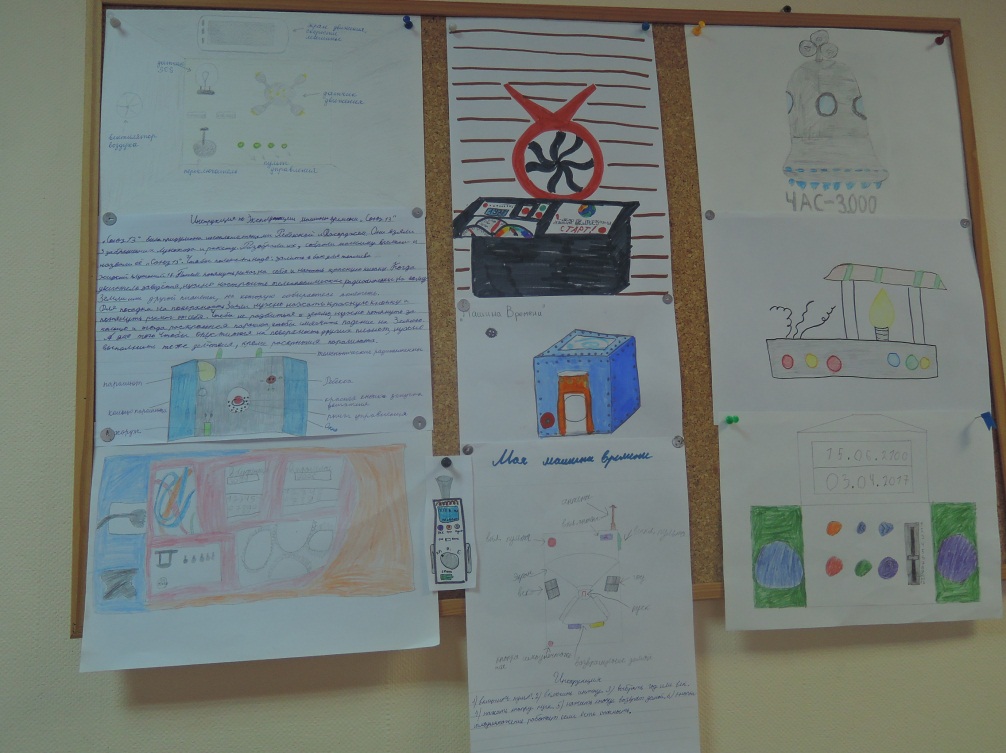 .Представление проекта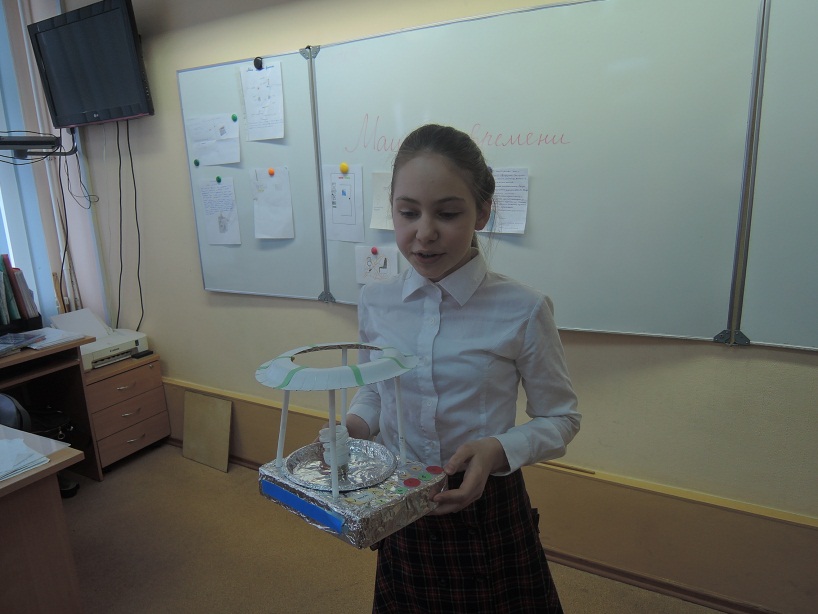 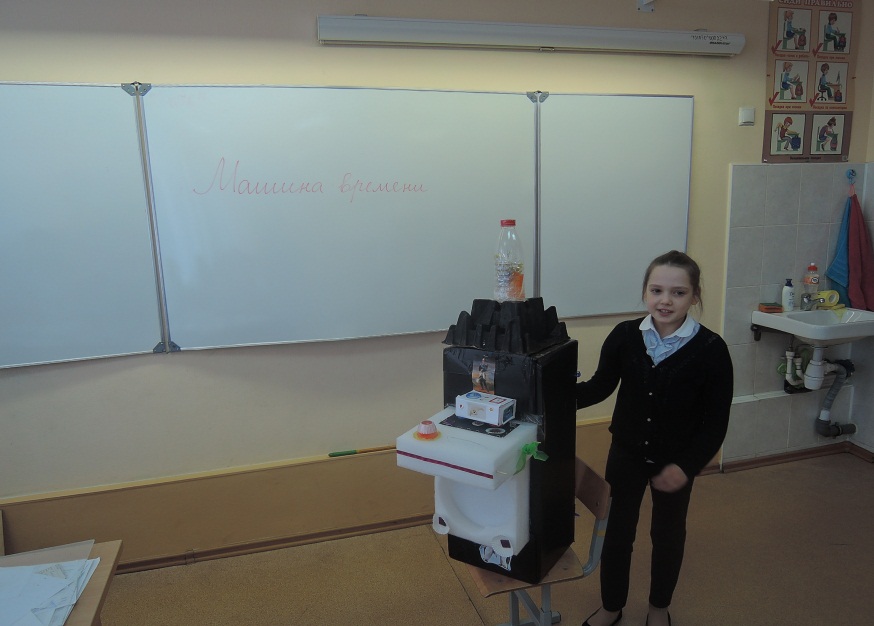 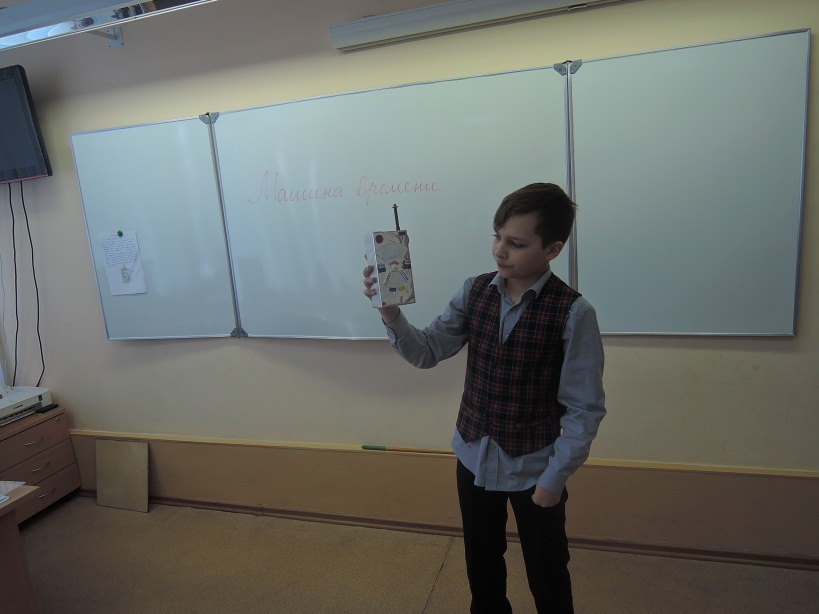 Авторы проекта:  Мадера Вероника, Дмитриенко Владислав, Рудакова Александра                                           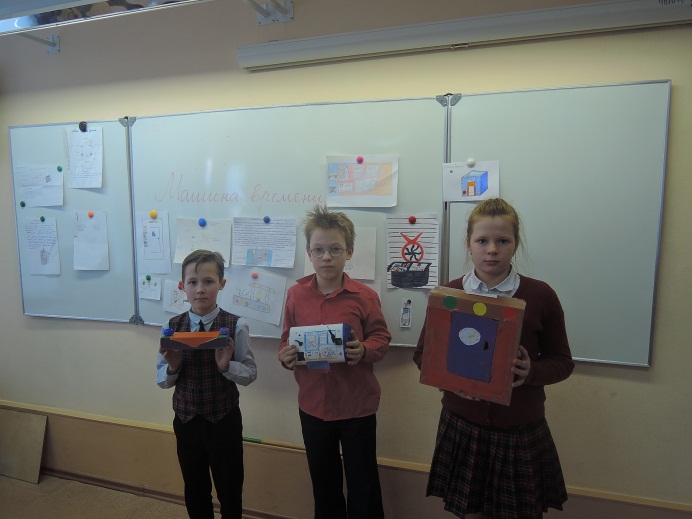 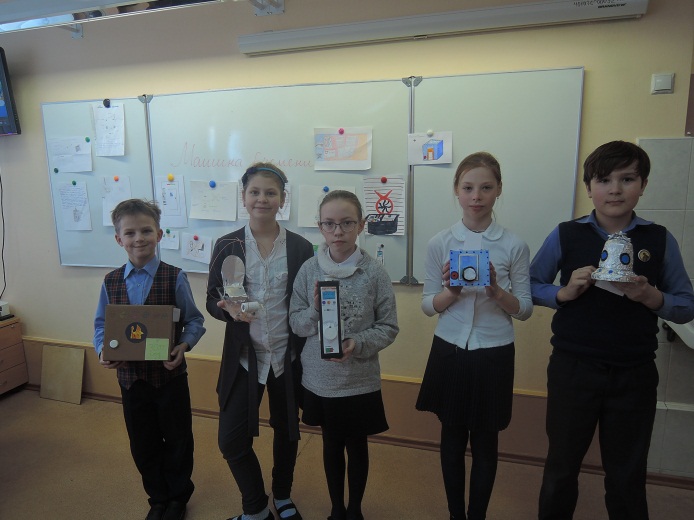 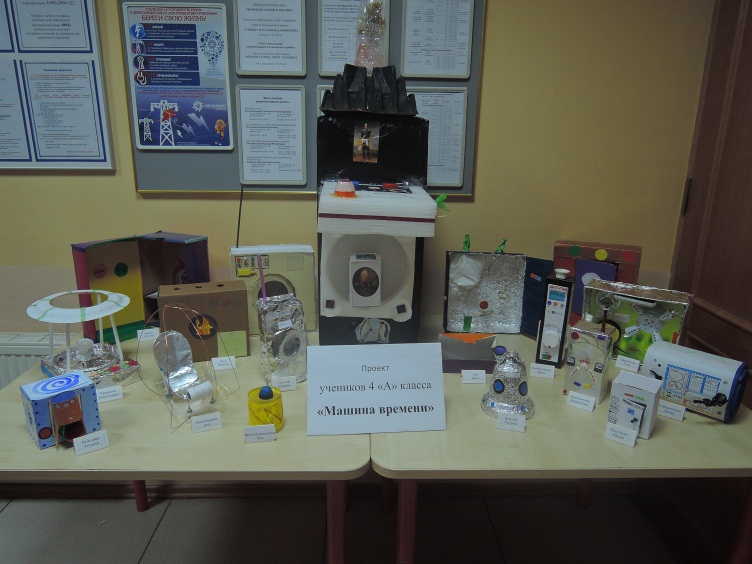 Название проектаМодель "Машины времени".Дата проведенияМарт-апрель 2017г.Участники проектаУчащиеся 4 «А» классаРуководители проектаЗинурова Татьяна ВалерьевнаТип проектаТворческий, информационный, исследовательский, игровой.Цель проекта-создать проект, который будет направлен на развитие личности школьника, творческую активность, учебную и познавательную самостоятельность, а также на развитие исследовательских навыков Задачи проекта-придумать, как выглядит (из каких частей состоит) модель, для этого познакомиться с художественными произведениями, фильмами и мультфильмами о путешествии во времени;-подобрать материалы и детали, из которых будет построена машина времени;-сделать модель машины времени;-учить детей творчески подходить к данному делу, отбирать из множества информации ту, которая является более значимой, кратко излагать свои мысли.-развивать мышление, воображение,  речь, интерес к  творческому делу;Учебные дисциплины, участвующие в проектеЛитературное чтение, история, математика, технология, ИЗО.Этапы проектаКраткое описание деятельности участников проекта1. Подготовительный- обсуждение темы проекта и выбор формы для его   защиты; - планирование работы, подбор материалов для     реализации проекта;- работа с разными источниками информации;2. Работа над проектом-  изготовление эскиза «Машины времени»-  изготовление «деталей» машины; -  выяснить какое топливо необходимо для машины времени; -  конструирование модели «Машины времени»; - придумать маршрут для полета на машине времени.- подготовить небольшой рассказ о том времени (событии), куда вы отправитесь на своей машине времени.- выполнить иллюстрацию к своему рассказу (плакат, рисунок, чертеж, фотографии)-  систематизация знаний о временных отношениях.3. Результаты проекта- представление мини-проектов, их защита;- инсценировка «Путешествие в прошлое и будущее»;- подведение итогов и анализ работы. 4. РефлексияВыставка моделей.